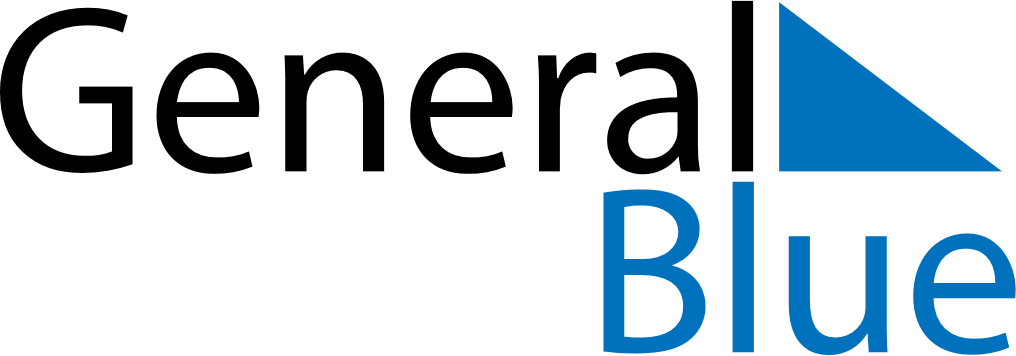 June 2024June 2024June 2024June 2024June 2024June 2024June 2024San Mateo, Cagayan Valley, PhilippinesSan Mateo, Cagayan Valley, PhilippinesSan Mateo, Cagayan Valley, PhilippinesSan Mateo, Cagayan Valley, PhilippinesSan Mateo, Cagayan Valley, PhilippinesSan Mateo, Cagayan Valley, PhilippinesSan Mateo, Cagayan Valley, PhilippinesSundayMondayMondayTuesdayWednesdayThursdayFridaySaturday1Sunrise: 5:19 AMSunset: 6:23 PMDaylight: 13 hours and 4 minutes.23345678Sunrise: 5:19 AMSunset: 6:23 PMDaylight: 13 hours and 4 minutes.Sunrise: 5:19 AMSunset: 6:24 PMDaylight: 13 hours and 4 minutes.Sunrise: 5:19 AMSunset: 6:24 PMDaylight: 13 hours and 4 minutes.Sunrise: 5:19 AMSunset: 6:24 PMDaylight: 13 hours and 5 minutes.Sunrise: 5:19 AMSunset: 6:24 PMDaylight: 13 hours and 5 minutes.Sunrise: 5:19 AMSunset: 6:25 PMDaylight: 13 hours and 5 minutes.Sunrise: 5:19 AMSunset: 6:25 PMDaylight: 13 hours and 6 minutes.Sunrise: 5:19 AMSunset: 6:25 PMDaylight: 13 hours and 6 minutes.910101112131415Sunrise: 5:19 AMSunset: 6:26 PMDaylight: 13 hours and 6 minutes.Sunrise: 5:19 AMSunset: 6:26 PMDaylight: 13 hours and 6 minutes.Sunrise: 5:19 AMSunset: 6:26 PMDaylight: 13 hours and 6 minutes.Sunrise: 5:19 AMSunset: 6:26 PMDaylight: 13 hours and 7 minutes.Sunrise: 5:19 AMSunset: 6:27 PMDaylight: 13 hours and 7 minutes.Sunrise: 5:19 AMSunset: 6:27 PMDaylight: 13 hours and 7 minutes.Sunrise: 5:20 AMSunset: 6:27 PMDaylight: 13 hours and 7 minutes.Sunrise: 5:20 AMSunset: 6:28 PMDaylight: 13 hours and 7 minutes.1617171819202122Sunrise: 5:20 AMSunset: 6:28 PMDaylight: 13 hours and 7 minutes.Sunrise: 5:20 AMSunset: 6:28 PMDaylight: 13 hours and 7 minutes.Sunrise: 5:20 AMSunset: 6:28 PMDaylight: 13 hours and 7 minutes.Sunrise: 5:20 AMSunset: 6:28 PMDaylight: 13 hours and 8 minutes.Sunrise: 5:20 AMSunset: 6:29 PMDaylight: 13 hours and 8 minutes.Sunrise: 5:21 AMSunset: 6:29 PMDaylight: 13 hours and 8 minutes.Sunrise: 5:21 AMSunset: 6:29 PMDaylight: 13 hours and 8 minutes.Sunrise: 5:21 AMSunset: 6:29 PMDaylight: 13 hours and 8 minutes.2324242526272829Sunrise: 5:21 AMSunset: 6:29 PMDaylight: 13 hours and 8 minutes.Sunrise: 5:22 AMSunset: 6:30 PMDaylight: 13 hours and 8 minutes.Sunrise: 5:22 AMSunset: 6:30 PMDaylight: 13 hours and 8 minutes.Sunrise: 5:22 AMSunset: 6:30 PMDaylight: 13 hours and 7 minutes.Sunrise: 5:22 AMSunset: 6:30 PMDaylight: 13 hours and 7 minutes.Sunrise: 5:22 AMSunset: 6:30 PMDaylight: 13 hours and 7 minutes.Sunrise: 5:23 AMSunset: 6:30 PMDaylight: 13 hours and 7 minutes.Sunrise: 5:23 AMSunset: 6:30 PMDaylight: 13 hours and 7 minutes.30Sunrise: 5:23 AMSunset: 6:31 PMDaylight: 13 hours and 7 minutes.